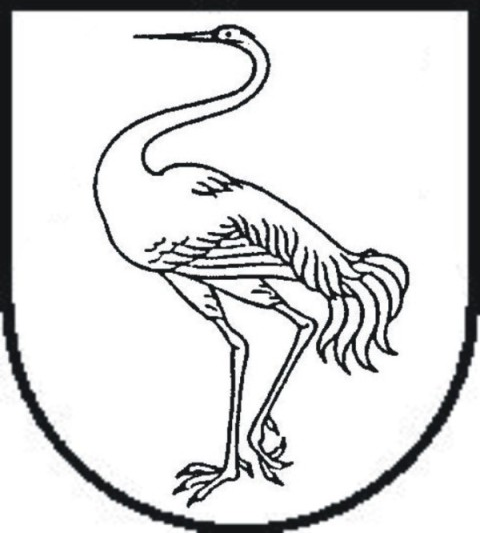 visagino savivaldybės administracijosdirektoriusįsakymasDĖL INFEKCIJŲ PLITIMĄ RIBOJANČIO REŽIMO TAIKYMO VISAGINO VAIKŲ LOPŠELIO-DARŽELIO „GINTARĖLIS“ „ŽIOGELIŲ“ GRUPĖJE2021 m. balandžio ___ d. Nr. ĮV-E-____Visaginas	Vadovaudamasis Lietuvos Respublikos vietos savivaldos įstatymo 29 straipsnio 8 dalies 2 punktu, Lietuvos Respublikos žmonių užkrečiamųjų ligų profilaktikos ir kontrolės įstatymo 26 straipsnio 3 dalies 3 punktu, Lietuvos Respublikos Vyriausybės . lapkričio 4 d. nutarimu Nr. 1226 „Dėl karantino Lietuvos Respublikos teritorijoje paskelbimo“ (su visais aktualiais pakeitimais), atsižvelgdamas į Nacionalinio visuomenės sveikatos centro prie Sveikatos apsaugos ministerijos Utenos departamento 2021 m. balandžio 8 d. raštą Nr. (9-24 16.1.17 Mr) 2-57182 „Dėl siūlymo taikyti infekcijų plitimą ribojantį režimą Visagino vaikų lopšelio-darželio „Gintarėlis“ „Žiogelių“ grupėje“ bei siekdamas suvaldyti / sumažinti COVID-19 ligos (koronaviruso infekcijos) plitimą Visagino savivaldybės teritorijoje (toliau – Savivaldybė):Nurodau nuo 2021 m. balandžio 8 d. iki 2021 m. balandžio 16 d. taikyti infekcijų plitimą ribojantį režimą (organizuoti ugdymo procesą nuotoliniu būdu) Visagino vaikų lopšelio-darželio „Gintarėlis“ „Žiogelių“ grupėje.Pavedu:Savivaldybės administracijos Vidaus administravimo ir informacinių technologijų skyriui:su šiuo įsakymu supažindinti Visagino vaikų lopšelio-darželio „Gintarėlis“ direktorę Aušrą Šileikienę ir Visagino savivaldybės teritorijoje veiklą vykdančias asmens sveikatos priežiūros įstaigas;šį įsakymą paskelbti Teisės aktų registre ir Savivaldybės interneto svetainėje;Savivaldybės administracijos Švietimo, kultūros, sporto ir valstybinės kalbos kontrolės skyriaus vedėjai Astai Sieliūnienei šio įsakymo vykdymo kontrolę.	Šis sprendimas gali būti skundžiamas savo pasirinkimu Visagino savivaldybės administracijos direktoriui (Parko g. 14, 31140 Visaginas) Lietuvos Respublikos viešojo administravimo įstatymo nustatyta tvarka arba Lietuvos administracinių ginčų komisijos Panevėžio apygardos skyriui (Respublikos g. 62, 35158 Panevėžys) Lietuvos Respublikos ikiteisminio administracinių ginčų nagrinėjimo tvarkos įstatymo nustatyta tvarka arba Regionų apygardos administracinio teismo Panevėžio rūmams (Respublikos g. 62, 35158 Panevėžys) Lietuvos Respublikos administracinių bylų teisenos įstatymo nustatyta tvarka per vieną mėnesį nuo jo paskelbimo arba įteikimo suinteresuotam asmeniui dienos.Administracijos direktoriusVirginijus Andrius Bukauskas